Wimbledon i Risskov Tennisklub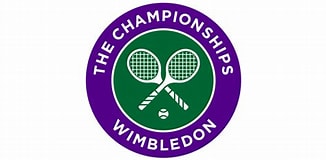 	”Quiet Please”LØRDAG d. 2. juli 2022 kl. 13.00- ca. 18.00Så er chancen der, for at vinde en af de helt store turneringer.               (dog max 40 deltagere i turneringen)Der spilles mix-doubler i 4 puljer – alle mod alle i puljen, kampe på tidDu får tildelt en yndlingsmakker, du skal ikke selv vælgeDer kan spilles med træketcher eller mere moderne udstyr.Du spiller i hvidt tøj, så (h)vidt muligtDu vil opleve en ægte Wimbledon stemning og atmosfære, med bobler, jordbær, glade mennesker, præmier m.m.Hvis du senere ønsker at spise aftensmad sammen med nogen i klubben, kan der hentes mad hos områdets snart utallige spisestederTilskuere er meget velkomneSå det eneste du skal gøre, er at skrive dit navn, medlemsnummer og styrke på nedenstående liste og begynde at glæde dig til dagen – Vi ses 
Mvh Liz, Peter & Svend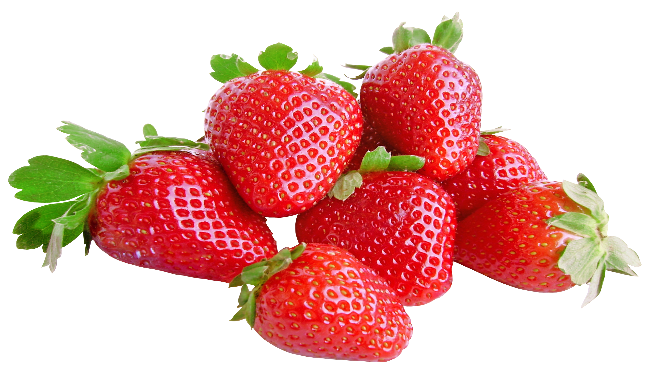 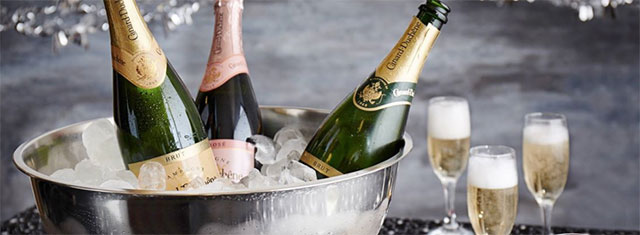 